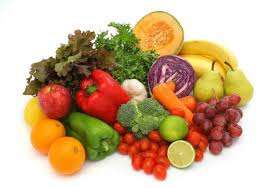 за период:  07.03-11.03.2022 *установа задржава право промене јеловника из техничких разлога                                                                                                                нутрициониста установе                                                                                                                                              ПРЕДШКОЛСКА УСТАНОВА ЧУКАРИЦАБ: 440  датум 28.02.2022.год.                            БЕОГРАД, Пожешка број 28   Тел: 011/3058-717                                                                                                                                                                       Јелена Јовановић,Марина Бошњак                                                                                                                                                                                                                                                                                                                     датумДоручакУжинаРучакпонедељак07.03.Намаз од сардине и крем сира,хлеб,јогуртКолач са маком,чај Пасуљ са сланином,кисели краставац салата,хлеб,поморанџа уторак08.03.Намаз од качкаваља и путера,хлеб, какаоПлазма кеск,лимунадаПанирани ослић,прилог поврће,хлеб,јабукасреда09.03.Прженице ,јогуртХељдине погачице,чајПилав од интегралног пиринча са пилећим батаком,филе паприка,хлеб, банана четвртак10.03.Јунећа печеница,павлака ,хлеб,млекоСутлијаш од проса са чоколадомЈунећа чорба,мусака од шаргарепе са јунећим млевеним месом,кисело млеко,хлеб,мандаринапетак11.03.Џем ,путер,хлеб,млекоПроја са сиром,чајГрашак са пилећим белим месом,купус салата,хлеб,јабукаенергетска вредностбеланчевинемастиугљенихидратиминералиминераливитаминивитаминивитаминивитаминивитаминиенергетска вредностбеланчевинемастиугљенихидратиСаFeАБ1Б2СРР4356,8238,6539,19132,34495,417,40834,880,820,9590,846,82